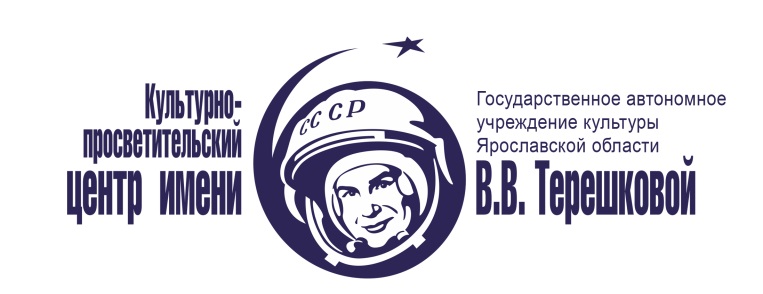 ПРОГРАММААБОНЕМЕНТА ПО АСТРОНОМИИ  (11 КЛАСС)2017-2018 учебный год№ п/пТема занятияТема занятияОсновное содержание Место проведения/виды деятельности обучающихсяПр-ть(мин.)Пр-ть(мин.)Дата(#неделя/#месяц)Астрономия, ее значение и связь с другими науками (1 уч. час)Астрономия, ее значение и связь с другими науками (1 уч. час)Астрономия, ее значение и связь с другими науками (1 уч. час)Астрономия, ее значение и связь с другими науками (1 уч. час)Астрономия, ее значение и связь с другими науками (1 уч. час)Астрономия, ее значение и связь с другими науками (1 уч. час)Астрономия, ее значение и связь с другими науками (1 уч. час)Астрономия, ее значение и связь с другими науками (1 уч. час)1Астрономия – наука о ВселеннойАстрономия – наука о Вселенной       Астрономия, ее связь с другими науками. Связь развития астрономии с практическими потребностями человека. Структура и масштабы Вселенной. Наблюдения — основа астрономии. Наземные и космические приборы и методы исследования астрономических объектов. Телескопы и радиотелескопы. Всеволновая астрономия.Звездный зал/лекция с полнокупольной визуализацией, беседа, обсуждениеЗвездный зал/лекция с полнокупольной визуализацией, беседа, обсуждение45 2/10Практические основы астрономии (2 уч. часа)Практические основы астрономии (2 уч. часа)Практические основы астрономии (2 уч. часа)Практические основы астрономии (2 уч. часа)Практические основы астрономии (2 уч. часа)Практические основы астрономии (2 уч. часа)Практические основы астрономии (2 уч. часа)Практические основы астрономии (2 уч. часа)2Звездное небо.Небесные координаты Звездное небо.Небесные координаты        Звезды и созвездия. Небесные координаты. Звездные карты. Видимое движение звезд на различных географических широтах. Годичное движение Солнца по небу.  Эклиптика.Звездный зал /полнокупольная программа «Под звездным небом Ярославля.Осень». Лекция с полнокупольной визуализацией, беседа, обсуждениеЗвездный зал /полнокупольная программа «Под звездным небом Ярославля.Осень». Лекция с полнокупольной визуализацией, беседа, обсуждение454/103Видимое и истинное движение Луны. Основы измерения времениВидимое и истинное движение Луны. Основы измерения времени         Движение и фазы Луны. Затмения Солнца и Луны.  Время и календарь.Звездный зал/лекция с полнокупольной визуализацией, беседа, обсуждениеЗвездный зал/лекция с полнокупольной визуализацией, беседа, обсуждение452/11Строение Солнечной системы (1 уч. час)Строение Солнечной системы (1 уч. час)Строение Солнечной системы (1 уч. час)Строение Солнечной системы (1 уч. час)Строение Солнечной системы (1 уч. час)Строение Солнечной системы (1 уч. час)Строение Солнечной системы (1 уч. час)Строение Солнечной системы (1 уч. час)4Законы движения, определение расстояний и размеров тел в Солнечной системе.Законы движения, определение расстояний и размеров тел в Солнечной системе.       Развитие представлений о строении мира. Конфигурации планет и условия их видимости. Синодический и сидерический (звездный) периоды обращения планет. Законы Кеплера. Определение расстояний и размеров тел в Солнечной системе. Горизонтальный параллакс. Движение небесных тел под действием сил тяготения.Звездный зал/лекция с полнокупольной визуализацией, беседа, обсуждениеЗвездный зал/лекция с полнокупольной визуализацией, беседа, обсуждение454/11Практикум (1 уч. час)Практикум (1 уч. час)Практикум (1 уч. час)Практикум (1 уч. час)Практикум (1 уч. час)Практикум (1 уч. час)Практикум (1 уч. час)Практикум (1 уч. час)5Дневные/вечерние наблюдения Дневные/вечерние наблюдения        Знакомство с телескопами и другим оборудованием обсерватории. *Наблюдения Луны, Солнца (других небесных тел и явлений) с помощью телескопа.*Наблюдения - при условии ясной погодыАстрономическая обсерватория/ беседа, астрономические наблюдения небесных тел с помощью телескопа и биноклей, обсуждение результатовАстрономическая обсерватория/ беседа, астрономические наблюдения небесных тел с помощью телескопа и биноклей, обсуждение результатов451/12Природа тел Солнечной системы (2 уч. часа)Природа тел Солнечной системы (2 уч. часа)Природа тел Солнечной системы (2 уч. часа)Природа тел Солнечной системы (2 уч. часа)Природа тел Солнечной системы (2 уч. часа)Природа тел Солнечной системы (2 уч. часа)Природа тел Солнечной системы (2 уч. часа)Природа тел Солнечной системы (2 уч. часа)6Солнечная система      Солнечная система как комплекс тел, имеющих общее происхождение. Система Земля – Луна  Планеты земной группы. Планеты-гиганты, их спутники и кольца.      Солнечная система как комплекс тел, имеющих общее происхождение. Система Земля – Луна  Планеты земной группы. Планеты-гиганты, их спутники и кольца.Звездный зал/полнокупольная программа «Путешествие по планетам Солнечной системы»Звездный зал/полнокупольная программа «Путешествие по планетам Солнечной системы»453/127Малые тела Солнечной системыМалые тела Солнечной системы: астероиды, планеты-карлики, кометы, метеориты. Метеоры, болиды и метеориты. Астероидно-кометная опасность.Малые тела Солнечной системы: астероиды, планеты-карлики, кометы, метеориты. Метеоры, болиды и метеориты. Астероидно-кометная опасность.Звездный зал/полнокупольная программа «Космос рядом с нами»Звездный зал/полнокупольная программа «Космос рядом с нами»453/01Солнце и звезды  (1 уч. час)Солнце и звезды  (1 уч. час)Солнце и звезды  (1 уч. час)Солнце и звезды  (1 уч. час)Солнце и звезды  (1 уч. час)Солнце и звезды  (1 уч. час)Солнце и звезды  (1 уч. час)Солнце и звезды  (1 уч. час)8Солнце и звездыИзлучение и температура Солнца. Состав и строение Солнца. Источник его энергии. Атмосфера Солнца. Солнечная активность и ее влияние на Землю. Звезды — далекие солнца. Годичный параллакс и расстояния до звезд. Светимость, спектр, цвет и температура различных классов звезд. Диаграмма «спектр-светимость». Массы и размеры звезд. Модели звезд. Переменные и нестационарные звезды. Цефеиды — маяки Вселенной. Эволюция звезд различной массы. Новые и сверхновые звезды.Излучение и температура Солнца. Состав и строение Солнца. Источник его энергии. Атмосфера Солнца. Солнечная активность и ее влияние на Землю. Звезды — далекие солнца. Годичный параллакс и расстояния до звезд. Светимость, спектр, цвет и температура различных классов звезд. Диаграмма «спектр-светимость». Массы и размеры звезд. Модели звезд. Переменные и нестационарные звезды. Цефеиды — маяки Вселенной. Эволюция звезд различной массы. Новые и сверхновые звезды.Звездный зал/полнокупольная программа «Рождение звезд»;лекция с полнокупольной визуализацией, беседа, обсуждениеЗвездный зал/полнокупольная программа «Рождение звезд»;лекция с полнокупольной визуализацией, беседа, обсуждение451/02Строение и эволюция Вселенной (1 уч. час)Строение и эволюция Вселенной (1 уч. час)Строение и эволюция Вселенной (1 уч. час)Строение и эволюция Вселенной (1 уч. час)Строение и эволюция Вселенной (1 уч. час)Строение и эволюция Вселенной (1 уч. час)Строение и эволюция Вселенной (1 уч. час)Строение и эволюция Вселенной (1 уч. час)9Звездные миры - галактикиНаша Галактика. Проблема «скрытой» массы. Разнообразие мира галактик. Квазары. Скопления и сверхскопления галактик. Основы современной космологии. «Красное смещение» и закон Хаббла. Нестационарная Вселенная А. А. Фридмана. Большой взрыв. Реликтовое излучение. Ускорение расширения Вселенной. «Темная материя» и «темная энергия». Наша Галактика. Проблема «скрытой» массы. Разнообразие мира галактик. Квазары. Скопления и сверхскопления галактик. Основы современной космологии. «Красное смещение» и закон Хаббла. Нестационарная Вселенная А. А. Фридмана. Большой взрыв. Реликтовое излучение. Ускорение расширения Вселенной. «Темная материя» и «темная энергия». Звездный зал /полнокупольная программа «Вселенная глазами телескопа Хаббл»;лекция с полнокупольной визуализацией, беседа, обсуждение Звездный зал /полнокупольная программа «Вселенная глазами телескопа Хаббл»;лекция с полнокупольной визуализацией, беседа, обсуждение 453/02Жизнь и разум во Вселенной (1 уч. час)Жизнь и разум во Вселенной (1 уч. час)Жизнь и разум во Вселенной (1 уч. час)Жизнь и разум во Вселенной (1 уч. час)Жизнь и разум во Вселенной (1 уч. час)Жизнь и разум во Вселенной (1 уч. час)Жизнь и разум во Вселенной (1 уч. час)Жизнь и разум во Вселенной (1 уч. час)10Поиск жизни во Вселенной  Поиск жизни во Вселенной  Поиск жизни в космосе,  прошлое и будущее земной цивилизации, возможные направления поиска внеземных цивилизаций (ВЦ) в пространстве и времени, объяснение феномена неизвестных космических объектов на основе физической природы подобных явлений. Ответы на вопросы: сколько ВЦ в астрономической Вселенной и где их искать, какие формы жизни вне Земли возможны, какие способы связи с ВЦ разрабатываются в науке, что даст контакт с ними.Звездный зал /лекция с полнокупольной визуализациейЗвездный зал /лекция с полнокупольной визуализацией451/03Практикум (1 уч. час)Практикум (1 уч. час)Практикум (1 уч. час)Практикум (1 уч. час)Практикум (1 уч. час)Практикум (1 уч. час)Практикум (1 уч. час)Практикум (1 уч. час)11Дневные/вечерние наблюдения Дневные/вечерние наблюдения        Знакомство с телескопами и другим оборудованием обсерватории. *Наблюдения Луны, Солнца (других небесных тел и явлений) с помощью телескопа. *Наблюдения - при условии ясной погодыАстрономическая обсерватория/беседа, астрономические наблюдения небесных тел с помощью телескопа и биноклей, обсуждение результатовАстрономическая обсерватория/беседа, астрономические наблюдения небесных тел с помощью телескопа и биноклей, обсуждение результатов453/03